РЕШЕНИЕ                                                                    ЧЕЧИМ              26 ноября 2021 г.                                                                                                 № 38-1с. Усть-Кокса«О  создании туристских территорий « Мультинские  озера»  «Об отрицательном отзыве к Проекту ФЗ № 1130300  «О развитии туристских территориях и внесении изменений в отдельные законодательные акты Российской Федерации»	Изучив и обсудив  информацию развития туристских территорий в границах Муниципального Образования «Усть-Коксинский район», включающего создание  туристских территорий «Мультинские озера», Совет депутатов  Муниципального Образования «Усть-Коксинский район» заявляет, что нами  не рассматривалось планирование и не принималось Решение о создании на территории своего муниципалитета  туристских территорий «Мультинские озера»  Глава  Республики Алтай, Председатель Правительства Республики Алтай О.Л.Хорохордин, заключив без нашего Решения «Соглашение» с корпорацией «Туризм.РФ» о создании туристских территорий «Мультинские озера»», нарушил наши муниципальные права, установленные в:  Федеральном законе от 06.10.2003 N 131-ФЗ (ред. от 01.07.2021) «Об общих принципах организации местного самоуправления в Российской Федерации», ст.17, п.4.4 (полномочия органов местного самоуправления в сфере стратегического планирования);  Федеральном законе от 28.06.2014 N 172-ФЗ (ред. от 31.07.2020) "О стратегическом планировании в Российской Федерации", ст. 6 (права муниципальных образований на определение долгосрочных целей и задач муниципального управления и социально-экономического развития).РЕШИЛ:   Рекомендуем  Главе  Республики Алтай, Председателя Правительства Республики Алтай О.Л.Хорохордин отозвать свое «Соглашение» с корпорацией «Туризм.РФ» о создании туристской территории в границах Муниципального Образования « Усть-Коксинский район»2.	Обратиться в Государственное Собрание – Эл Курултай Республики Алтай и депутатам от нашего района  М.К. Кабудыковой, Казанцеву Л.В. с ходатайством о принятии решения с отрицательным отзывом по Проекту ФЗ № 1130300  ««О развитии туристских территориях и внесении изменений в отдельные законодательные акты Российской Федерации»»,  так как считаем, что данный Проект ФЗ антиконституционный. Обоснования:•	В  Проекте ФЗ особый статус туристских территорий (далее ТТ), предполагающий главенство планируемого ФЗ над всеми остальными законами и кодексами не соответствует Конституции РФ, нарушает права публичной власти, общие принципы равенства, защиты прав и свобод граждан;•	В  Проекте ФЗ Управляющая компания (далее УК) ТТ создаётся в форме  «Акционерного Общества», все акции которого находятся в государственной собственности. Акционерное общество – это коммерческая организация (п.2.ст.50 Гражданского кодекса РФ), соответственно можно сделать вывод, что Управляющая компания – это суть обычной коммерческой организации, созданной в форме Акционерного общества с единственным акционером в лице государства, в которой вся государственная территория, отводимая под  ТТ, окажется под управлением лиц (наблюдательного совета, генерального директора, совета директоров), целью действия которых будет получение прибыли;•	В  Проекте ФЗ включение (изъятие) в  ТТ земли и объекты недвижимости, находящиеся в государственной и муниципальной собственности незаконны, так как большинство из них используется для осуществления полномочий органов власти и для решения вопросов местного значения;•	Проект ФЗ  не предполагает необходимость согласования включения в ТТ земельных участков   с субъектами РФ и муниципальными образованиями, что по сути лишает органы местной власти самоуправления; •	Проект ФЗ  в ч. 1 ст. 9 поручает отдельные функции своим  дочерным обществам. Но, Управляющая компания, созданная в форме Акционерного общества, отвечает по обязательствам дочернего общества только в ряде случаев, перечисленных в ФЗ п. 3 ст. 6 «Об акционерных обществах». При этом, наступления ответственности Основного общества по сделкам, совершённым дочерним обществом возможно только в том случае, когда дочернее общество получило от основного общества непосредственное указание на совершение какого-либо действия, например, заключение сделки, в результате осуществления которой был причинён ущерб. Для привлечения основного общества (управляющей компании) к ответственности по долгам перед кредиторами в случае банкротства или по убыткам, причинённым акционерам дочернего общества, необходимо доказать, что основное общество, пользуясь своим правом давать дочернему обществу обязательные к исполнению указания, дало такие указания, заведомо зная о том, что выполнение дочерним обществом полученных указаний приведёт дочернее общество к банкротству, либо станет причиной возникновения убытков. Объективно понятно, что доказать виновность управляющей компании в причинении дочерним обществом убытков третьим лицам будет практически невозможно.•	Проект ФЗ содержит условия передачи полномочий по распоряжению объектами недвижимости, и вообще передачу их в собственность УК. В то же время субъекты РФ и МО должны будут  вносить взносы в уставные капиталы дочернего общества УК. При этом ч. 6 ст. 2, п. 2, ч. 1 ст. 9 проекта установлено, что 100% акций УК должны находиться исключительно в федеральной собственности, а 100% акций  дочернего общества должны принадлежать самой УК. А эти нормы противоречат Бюджетному кодексу РФ и ФЗ о приватизации. •	Проект ФЗ  игнорируют интересы муниципального образования, интересы жителей территорий, подпадающих в границы  ТТ в части градостроительной деятельности. Вся деятельность по территориальному планированию  ТТ передана в руки  УК. Утверждение планировки проводиться без какого-либо согласования с общественностью и организации публичных слушаний. А это нарушает с. 130 и 131 Конституции, которая наделяет муниципалитеты правом самостоятельного решения всех вопросов внутреннего значения. •	Проект ФЗ, изменяя правовой режим земель включенных в ООПТ и  категорий земель (Ч. 6 ст. 15),  лишает охраны ООПТ и представляет угрозу экосистеме заповедным, уникальным территориям.•	Проект ФЗ, ч. 3 с. 18    в отношении водных объектов идет в разрез  Водному кодексу РФ, так как водные объекты, попавшие в туристские территории, будут без торгов переданы в аренду или собственность УК, что недопустимо, ввиду вероятных негативных последствий их использования.•	 В Проекте ФЗ ст. 20   предусмотрено изъятие земель и жилищ, попавших в зону туристской территории для государственных нужд, что противоречит Жилищному Кодексу РФ. По смыслу п.13 ст.20 Проекта закона Решение об изъятии земельного участка оспорить невозможно. Его можно оспаривать только в части размера компенсации. В комментируемой статье прямого запрета на оспаривание решения об изъятии земельного участка нет, но п.13.ст.20 Проекта закона изменяет пределы апелляционного обжалования решения суда об изъятии земельного участка, и предусматривает возможность обжалования только в части присужденной компенсации. Соответственно логичным будет вывод о том, что суд вправе принимать только одно решение: ИЗЪЯТЬ и присудить компенсацию, отказ суда в изъятии фактически не предусмотрен! Поэтому и оспаривание самого по себе Решения об изъятии теряет практический смысл. При наличии такого нормативного регулирования, ни один из владельцев земельного участка не сможет защитить свои права землю. Кроме того, предлагаемая редакция проекта закона отменяет принцип, изложенный в п.4. ст.281 Гражданского кодекса РФ, согласно которому принудительное изъятие земельного участка для государственных или муниципальных нужд допускается при условии предварительного и равноценного возмещения. •	Проект ФЗ предлагает изменение в ряд ФЗ, который предоставляет   ему верховенство над всеми существующими другими федеральными законами. Принятие этого закона создаст условия злоупотребления, как со стороны Управленческой Компании туристской территории, так и со стороны крупного бизнеса, мошенничество в сфере регистрации прав на недвижимое имущество, бесконтрольное изъятие, передача земельных и лесных участков, водных объектов на усмотрение управляющей компании. Решение: Обратиться депутатам Республики Алтай от Муниципального Образования             « Усть-Коксинский район»   о внесении ими на ноябрьскую сессию ГС-ЭК РА обсуждения Проекта ФЗ № 1130300  «О развитии туристских территориях и внесении изменений в отдельные законодательные акты Российской Федерации» и принятия по нему отрицательного отзыва для предоставления его в Государственную Думу РФ.Глава МО «Усть-Коксинский район»	РА                     			О.В. АкимовРоссийская  Федерация Республика Алтай  Муниципальное   образование«Усть-Коксинский район»Совет депутатовМО «Усть-Коксинский район»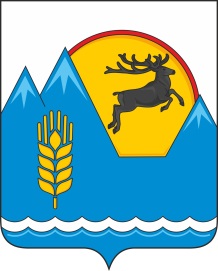 Россия ФедерациязыАлтай РеспубликаМуниципал тÖзÖлмÖ«Коксуу-Оозы аймак»Депутаттарды аймак Соведи